                        Galway and Roscommon Education and Training Board (GRETB)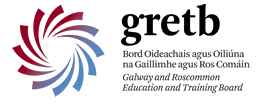 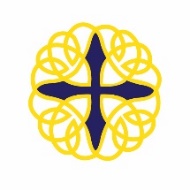 Ráiteas Polasaí Scoile COVID-19Geallann Coláiste Naomh Feichín láthair oibre sábháilte agus sláintiúil a chur ar fáil dár bhfoireann go léir agus timpeallacht foghlama shábháilte dár scoláirí go léir. Chun é sin chinntiú, tá an Plean seo a leanas Freagartha COVID-19 forbartha agus nuashonraithe againn.  Tá an Bord Bainistíochta / BOO agus foireann uile na scoile freagrach as an bplean seo a chur i bhfeidhm agus cabhróidh comhiarracht chun scaipeadh an víris a choimeád faoi smacht. Déanfaimid na rudaí seo a leanas:leanúint ar aghaidh ag déanamh monatóireachta ar ár bhfreagra ar COVID-19 agus an plean seo a leasú i gcomhairle lenár bhfoireanneolas cothrom le dáta a chur ar fáil dár bhfoireann agus dár scoláirí ar an gcomhairle Sláinte Poiblí a d'eisigh FSS agus Gov.ie faisnéis a thaispeáint faoi chomharthaí agus airíonna COVID-19 agus faoi theicnící cearta níochán lámh ionadaí oibrithe is féidir a aithint go héasca a chomhaontú leis an bhfoireann chun an ról atá leagtha amach sa phlean seo a chur i gcrích i ndáil le soláthar samhraidhgach ball foirne agus scoláirí a chur ar an eolas faoi bhéasaíocht riachtanach maidir le sláinteachas agus riospráide agus faoi riachtanais maidir le scaradh fisiciúilan scoil a chur in oiriúint do scaradh fisiciúil de réir mar is cuí de réir threoir sláinte poiblí agus treoir na Roinne Oideachais loga teagmhála a choinneáil chun cabhrú le rianú teagmhálaa chinntiú go nglacfaidh an fhoireann agus na scoláirí páirt san ionduchtúchán / seisiún faisnéise a chuireann an Roinn Oideachais ar fáilnósanna imeachta comhaontaithe a chur chun feidhme i gcás duine a léiríonn comharthaí COVID-19 agus iad ar scoiltreoracha a chur ar fáil don fhoireann agus do scoláirí a gcloífear leo má thagann comharthaí agus airíonna COVID-19 orthu le linn am scoile glanadh a chur i bhfeidhm i gcomhréir le comhairle na Roinne Oideachais Rachfar i gcomhairle le foireann uile na scoile ar bhonn leanúnach agus spreagtar aiseolas maidir le haon imní, saincheisteanna nó moltaí. Is féidir é seo a dhéanamh trí Ionadaí / Ionadaithe na nOibrithe a dtacófar leis / léi de réir an chomhaontaithe idir an Roinn agus comhpháirtithe oideachais.Síniú: _______________________			Dáta: 19-08-2021